1. How to put customs valuewe will not put its real value of this order 
and customs will check its item value when the package pass customs Software links for JLR Mangoose Pro SDDhere are software link for JLR Mangoose Pro SDD
SDD 160：  https://mega.nz/folder/j2wTlaZb#i5U3R3MQzm2snniGTVxxCQSDD 163 ：https://diagnosticdelivery.jlrext.com/idscentral/SDD_163.00.002_FULL.exeSDD 163 patch： https://mega.nz/file/1XsGwJwZ#P7HNuztYUeO-fhDKfZGa3JkCK70G-ozXGiI6tJbgyqcPlease remember turn off your computer antivirus softwareIt is better uninstall antivirus software Otherwise it will damaged software 1 year warrantyPlease remember test it.
If you have problem to use it, please contact us immediately
And lease tell us the problem details, it is better take video or photos to show us its problem more clearly, then we will solve the problem for you as soon as possible
And please to know that the order one year warranty already comes into effect.How to find out product stickers in the boxwe have used black pen to erase the logo, after you receive the parcel, please use alcohol clean it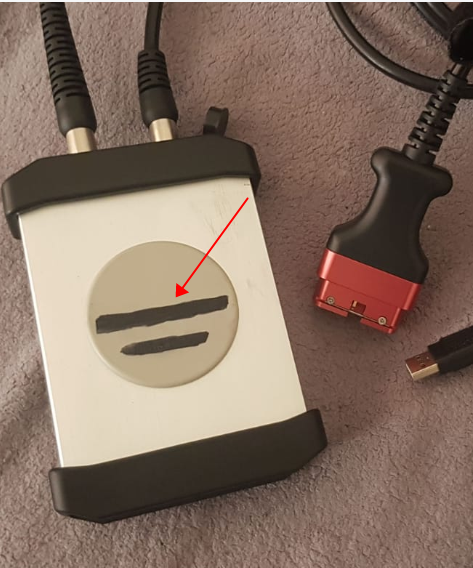 2)when you receive the package, please find out this mark pen black color line on the box outside, and use knife to open it, then take out the label Please see photos to learn more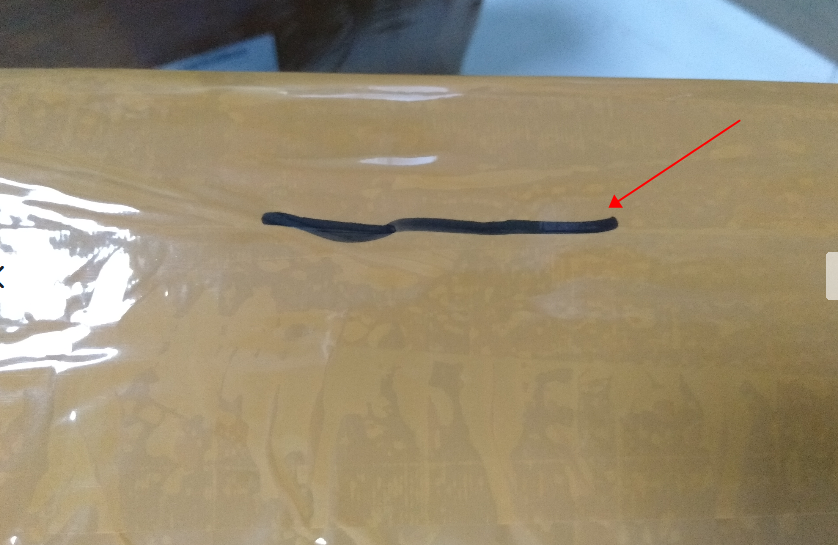 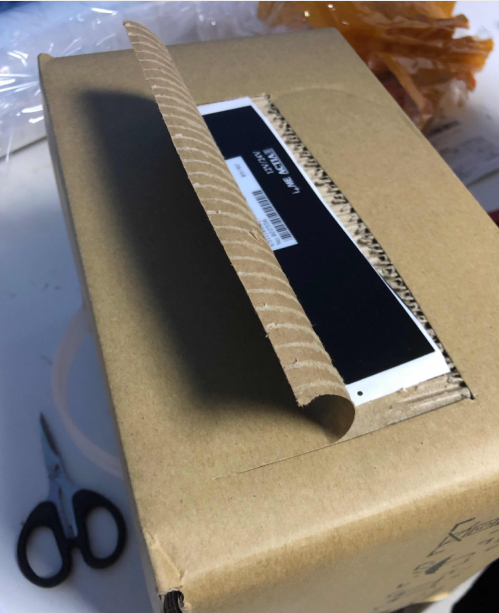 3) If there is no mark on the box, please check whether stickers hide inside of the box as follow picture.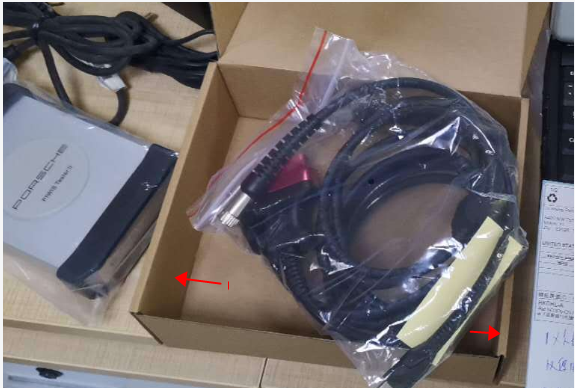 we will use some Black stickers cover logo, when you get it, just take the stickers offPlease to know that our C4 will not has Mercedes Benz logo sticker anymore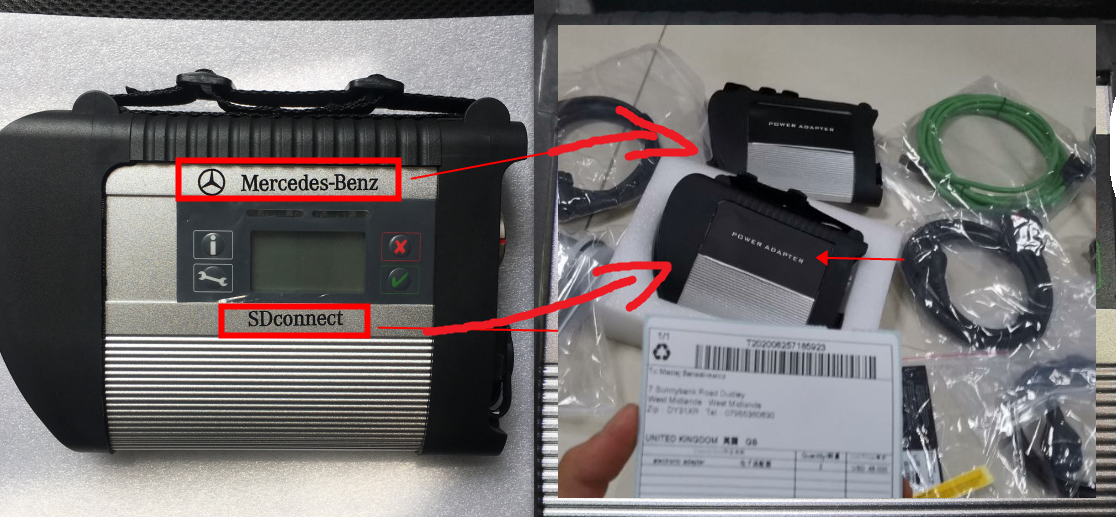 5)we will erase Logo like below picture display, for Mercedes-Benz, we can offer logo sticker hide into box, if customer need it, note to sales before shipping. Thanks.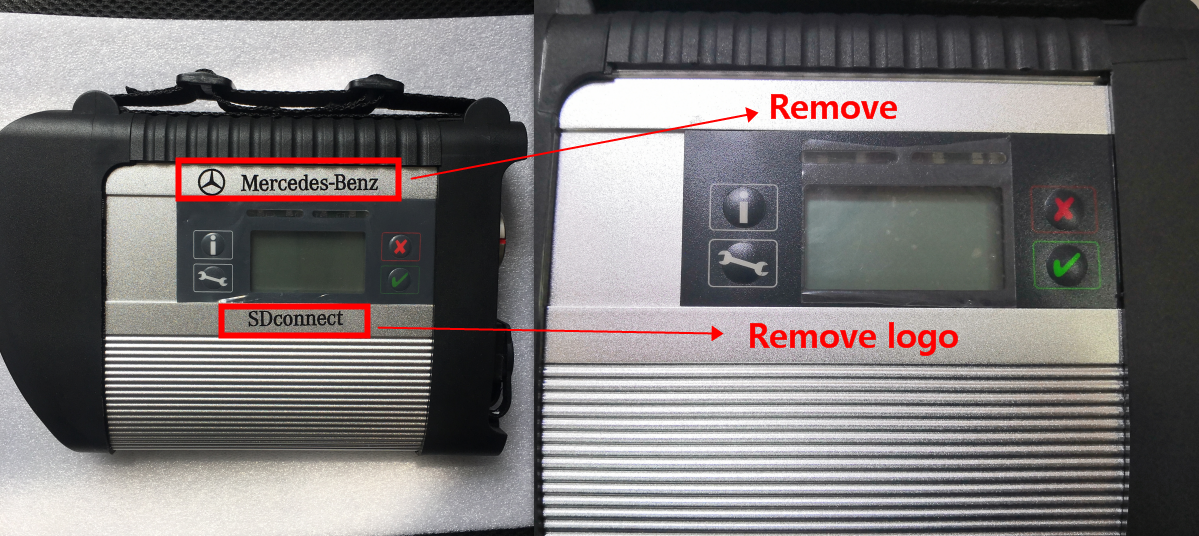 6)we have used black adhesive tape to hide VCDS HEX V2 logo 
and after you receive it you can rip off the black adhesive tape​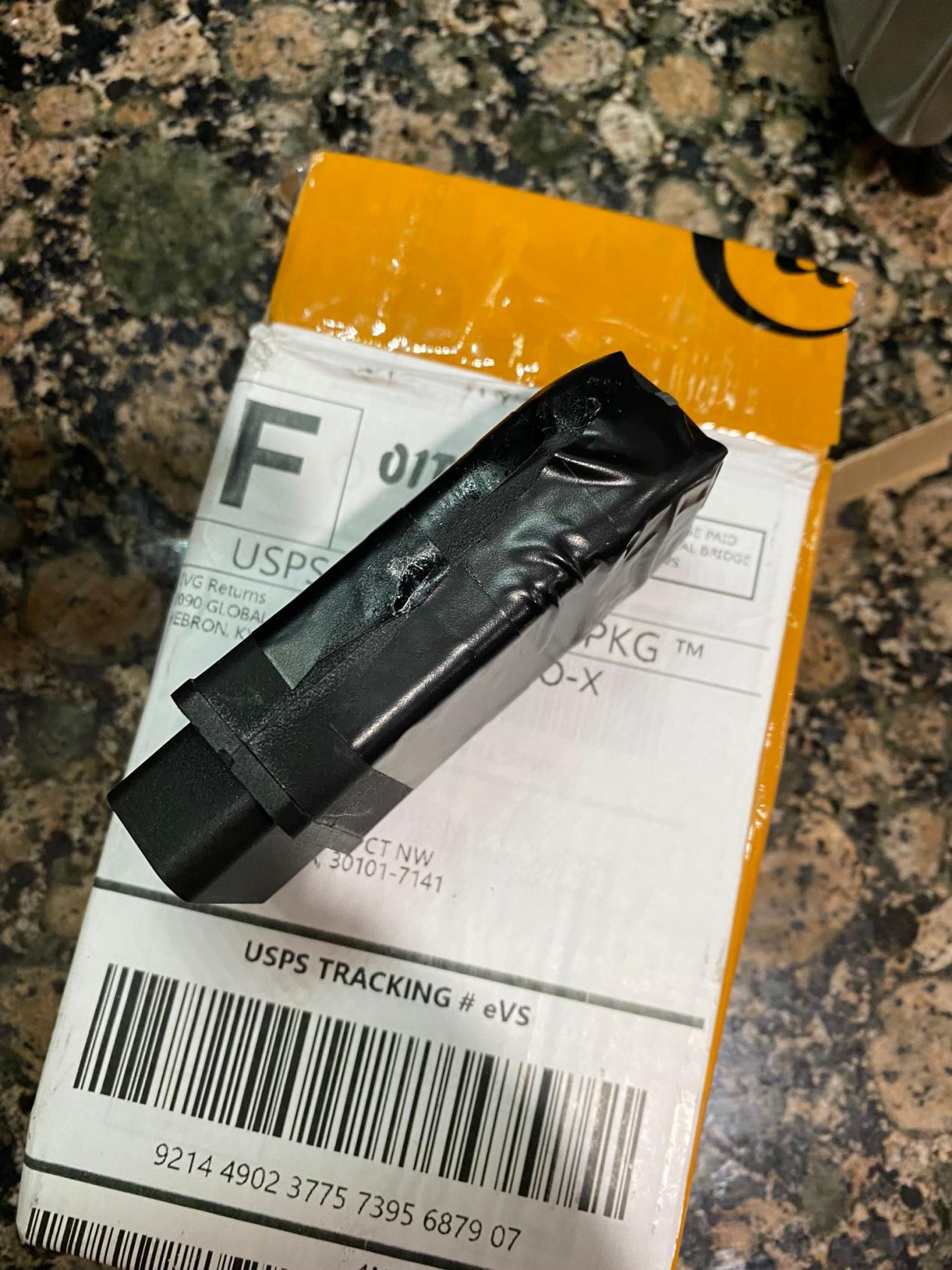 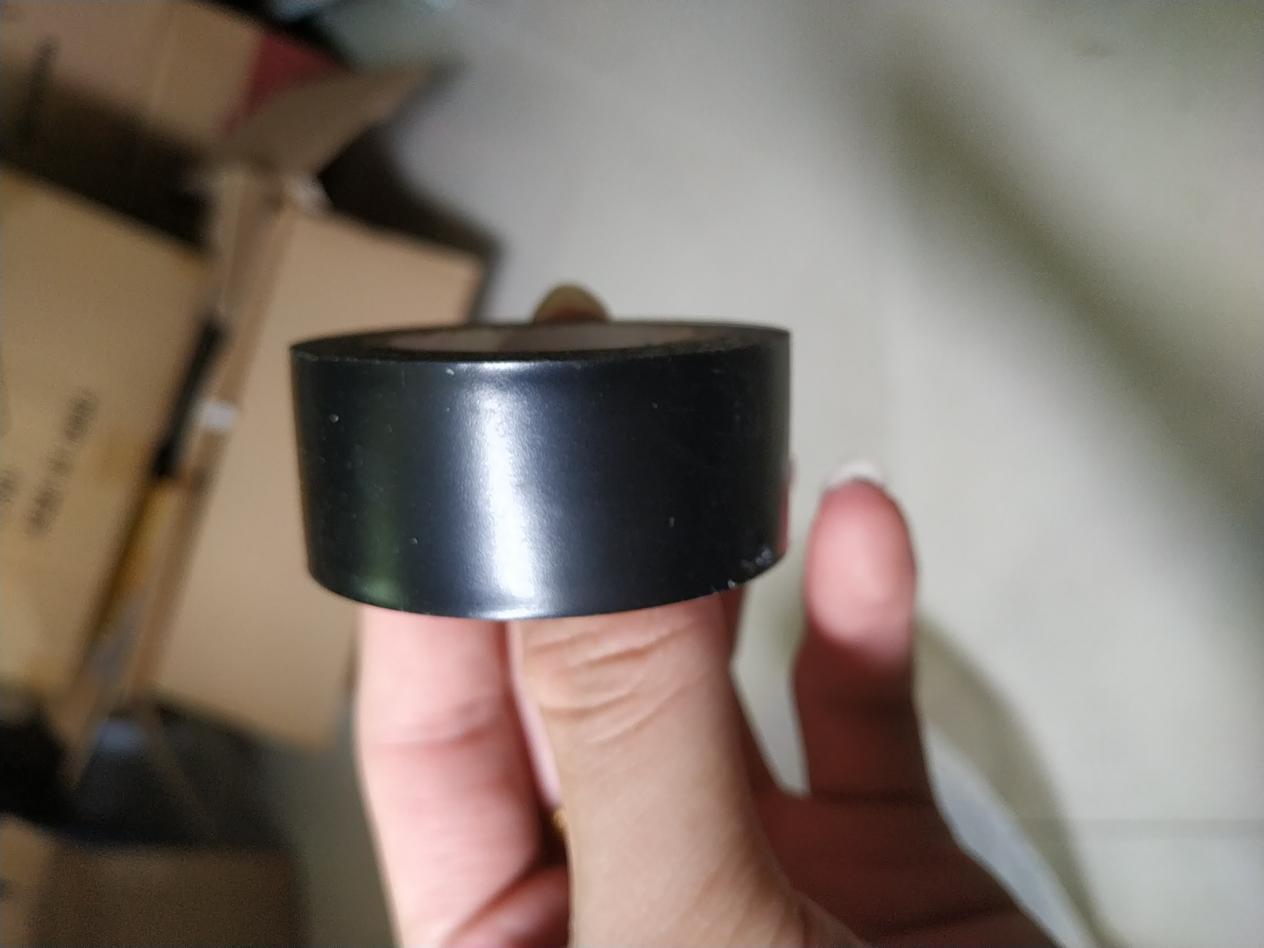 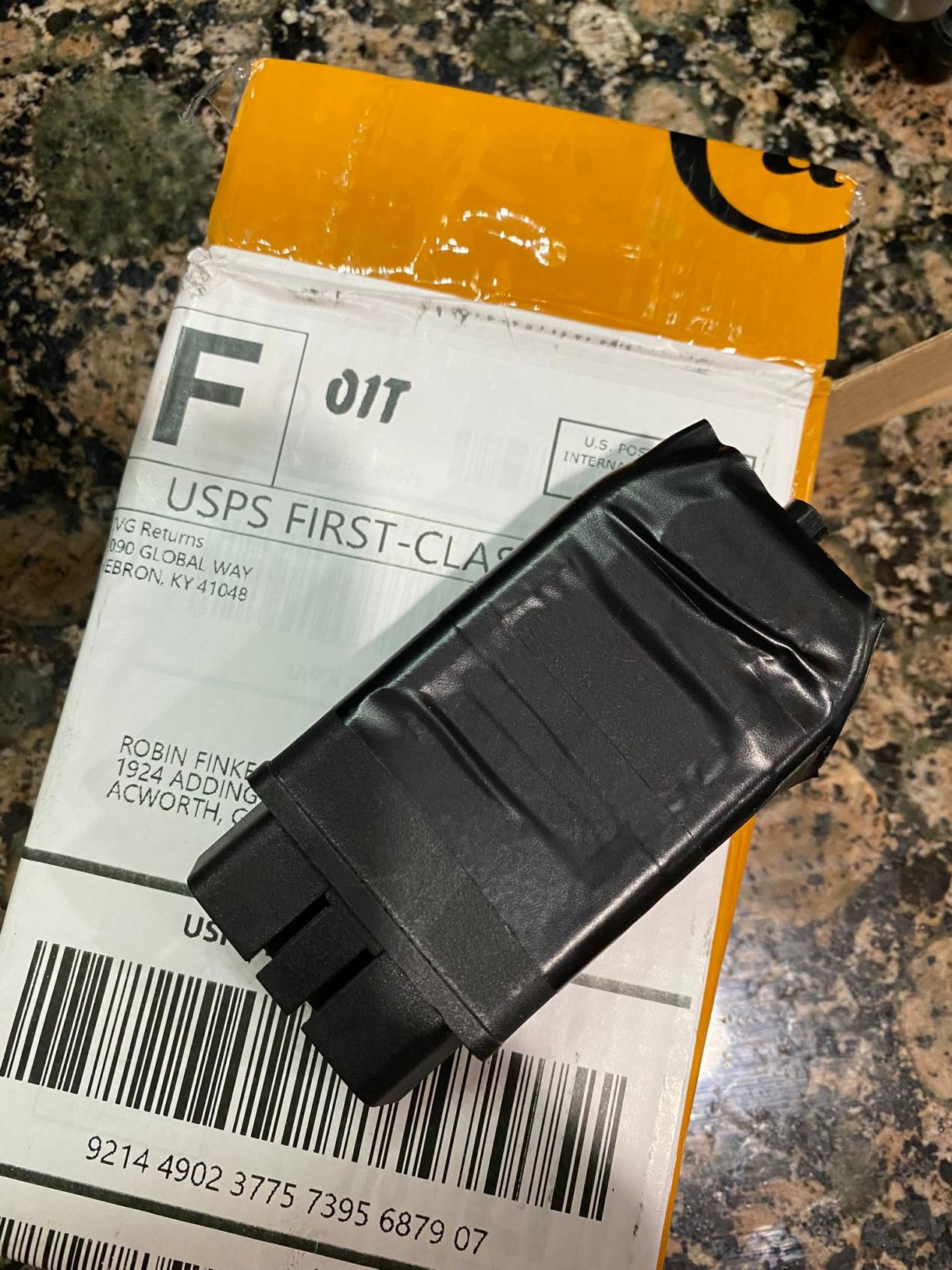 